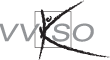 Inhoudstafel1	Inleiding en situering van het leerplan	31.1	Situering	31.2	Studierichtingsprofiel Logistiek bso	32	Beginsituatie en instroom	53	Logisch studietraject	63.1	Logische vooropleiding	63.2	Tewerkstelling na het specialisatiejaar	74	Vorming vertrekkend vanuit een christelijk mensbeeld	85	Opbouw en samenhang	105.1	Opbouw van het leerplan	105.2	Samenhang 3de graad - specialisatiejaar	115.3	Samenwerking met algemene vorming	135.4	Vakoverschrijdende samenwerking binnen een team	146	Doelstellingen	156.1	Overkoepelende ICT-vaardigheden	156.2	Leerplandoelstellingen	167	Minimale materiële vereisten	397.1	Algemeen	397.2	Infrastructuur	398	Geïntegreerde Proef	409	Stage/werkplekleren	4110	Bibliografie en nuttige contactadressen	42Inleiding en situering van het leerplan  SitueringDit specialisatiejaar beoogt de vereiste beroepskwalificatie (competenties) te verwerven voor een magazijnier met als bijkomende competenties het besturen van een heftruck en een ander motorisch aangedreven transportmiddel.Het specialisatiejaar Logistiek bso leidt tot het diploma secundair onderwijs. De leerlingen behalen  eveneens het attest voor het besturen van een heftruck en een ander motorisch aangedreven transportmiddel.Door het volgen van een 3de leerjaar van de 3de graad bso en de erin opgenomen stages hebben de afgestudeerden een grotere kans op tewerkstelling of krijgen zij grotere troeven op de arbeidsmarkt. De opleiding hoort heel sterk realiteitsnabij te zijn. Daarom gebeurt de uitwerking van het specialisatiejaar in nauw overleg met de sociale partners. Een belangrijke plaats in de opleiding is weggelegd voor het werkplekleren (stages).Dit aangepaste leerplan is een aansluiting op de vernieuwde leerplannen van de derde graad bso en heel specifiek op de doelstellingen van de keuzemodule Logistiek medewerker van de derde graad.Het leerplan is een geïntegreerd leerplan. Er wordt geen opdeling in vakken meer gemaakt. De leerplandoelstellingen dienen gerealiseerd te worden in samenwerking met meerdere leraars. Bovendien zullen de competenties pas ten volle gerealiseerd kunnen worden als er ook samenwerking is met de leraren van de algemene vorming en de leraren moderne vreemde talenVolgend denkproces ligt aan de grondslag van dit leerplan:Beroepsprofielen  studierichtingsprofiel  competenties  leerplandoelstellingen  ondersteunende kennis, vaardigheden en attitudes  didactische wenken Voor de lessentabel verwijzen we naar de website van het VVKSO.
Zie www.vvkso.be > lessentabellen > 3de graad > bso > Specialisatiejaar > Logistiek.Studierichtingsprofiel Logistiek bsoDe leerling wordt opgeleid om te starten als magazijnier. De leerling verwerft ook de competenties van een bestuurder van motorisch aangedreven transportmiddelen.
De vorming in dit specialisatiejaar bestaat uit twee componenten:Een communicatieve component met aandacht voor het ontwikkelen van:een praktische kennis van het Nederlands, Frans en Engels in functie van de logistieke context;sociale en communicatieve vaardigheden met als doel een snellere doorstroming naar een coördinerende rol op de werkvloer.Een bedrijfsgerichte component met:een praktijkgerichte vorming rond de verwerking van de in– en uitgaande goederen- en documentenstroom binnen een magazijnomgeving;inzicht in de bedrijfsprocessen (ERP-omgeving) en in het bijzonder het magazijn- en voorraadbeheer (WMS) in het logistieke proces;aandacht voor veilig werken en in team werken in de magazijnomgeving;het besturen van minstens twee motorisch aangedreven transportmiddelen.Het leerproces gebeurt in belangrijke mate op de werkvloer via werkplekleren en stages. Beginsituatie en instroomDe leerling moet voldoen aan de instapvereisten van een specialisatiejaar. 
De logische vooropleiding is de derde graad Verkoop bso, keuzemodule Logistiek medewerker of de derde graad Kantoor bso, keuzemodule Logistiek medewerker.In beide studierichtingen hebben de leerlingen een stevige ICT-vorming verworven. Leerlingen die de keuzemodule Logistiek medewerker hebben gevolgd,  beschikken reeds over de competenties om de operationele handelingen op de magazijnvloer uit te voeren.Een aantal leerlingen beschikt reeds over het attest voor het besturen van een heftruck. Andere leerlingen zullen deze competentie moeten verwerven in het specialisatiejaar.Leerlingen met een getuigschrift van de derde graad uit een ander studiegebied kunnen instromen mits positief advies van de toelatingsklassenraad.Logisch studietrajectLogische vooropleiding De derde graad Kantoor bsoDe derde graad Verkoop bso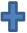 Tewerkstelling na het specialisatiejaarOp het einde van het specialisatiejaar kan de leerling gaan werken als magazijnier met als bijkomende competenties het besturen van een heftruck en een ander motorisch aangedreven transportmiddel.   Vorming vertrekkend vanuit een christelijk mensbeeldLeren zoals het in dit leerplan beschreven wordt, heeft het christelijk mensbeeld als grondslag. Het bijbels-christelijk mensbeeld is een dynamisch gegeven. Het beschouwt de mens als een wezen in wording. De mens is nog niet af. Elke mens is uniek en heeft de kans en de opdracht te werken aan zijn eigen levensplan en geluk. Dat is geen individuele zaak. Het kan pas ten volle gebeuren in dialoog en relatie met anderen en in de wereld waarin hij leeft. Christus’ opvatting van de mens wortelt in zijn verbondenheid met God, het spirituele. Deze mensvisie bepaalt ook de keuzes die we maken. Ze bepaalt dus ook hoe je naar leerlingen en leren kijkt.Vanuit de christelijke mensvisie betekent dit concreet dat de volgend aspecten onderdeel uitmaken van je onderwijs:Opbouw en samenhang Opbouw van het leerplan                                                                                       Leerplandoelstellingen                                                              Ondersteunende kennis, vaardigheden, attitudes Samenhang 3de graad - specialisatiejaarSamenwerking met algemene vormingCommuniceren in het NederlandsDe communicatieve vaardigheden worden in het specialisatiejaar verder ontwikkeld binnen de specifieke context van de magazijnomgeving. Een bijzondere aandacht gaat hierbij naar de ondersteunende rol van Nederlands en/of pav bij de ontwikkeling van de doelstellingen van competentie 1 (werken in team).Communiceren in het Frans en het EngelsIn de studierichting Logistiek is het aanleren van Frans en Engels inherent aan de opleiding. Het leerplan moderne vreemde talen voorziet dan ook bovenop de doelstellingen voor de basisvorming specifieke doelstellingen die aansluiten bij de specifieke context van het specialisatiejaar Logistiek.Het is sterk aan te bevelen dat leraren Frans en Engels op regelmatige basis overleg plegen over het aanleren van de specifieke taalvaardigheden binnen de context van de magazijnomgeving.Samenwerking met project algemene vakken of maatschappelijke vormingRond verschillende onderwerpen kunnen de leraren van de specifieke vorming samenwerken met de leraar project algemene vakken of maatschappelijke vorming:Het thema ‘Op weg naar werk’ behandelt diverse aspecten van de voorbereiding naar tewerkstelling op de arbeidsmarkt.Het thema ‘Samenleven in de maatschappij’.Doelstellingen geformuleerd in het kader van Project algemene vakken kunnen de ontwikkeling van specifieke doelstellingen van dit leerplan ondersteunen. We verwijzen hier naar:Zelfstandig en in concrete situaties relevante en toegankelijke informatie vinden en selecteren uit (1):gesproken teksten;geschreven teksten;beeldmateriaal;ICT-bronnen;tabellen, grafieken, diagrammen, kaarten.Over de gevonden informatie reflecteren (2).De gevonden informatie evalueren (3):informatie uit gesproken teksten;informatie uit geschreven teksten;informatie uit beeldmateriaal;informatie uit ICT-bronnen;informatie uit tabellen, grafieken, diagrammen en kaarten.Zelfstandig en in concrete situaties relevante en toegankelijke informatie mondeling en schriftelijk gebruiken (4):essentie uit gesproken teksten;essentie uit geschreven teksten;essentie uit beeldmateriaal;essentie uit ICT-bronnen;concrete informatie uit tabellen, grafieken, diagrammen en kaarten.Zelfstandig en in concrete situaties mondeling en schriftelijke informatie inwinnen en meedelen (5):formele informatie;informele informatie.Zelfstandig analoge of digitale hulpmiddelen gebruiken om de communicatie te optimaliseren, zoals (6):een verklarend woordenboek;een spellingwijzer;een schrijfkader of standaard tekststructuur;een spreekkader of standaard tekststructuur;software;aangeboden ondersteunend visueel materiaal;lay-out.Vakoverschrijdende samenwerking binnen een teamDoorheen het specialisatiejaar is een intense samenwerking tussen de leerkrachten van de specifieke vorming en de leerkrachten van de basisvorming van enorm belang voor het bereiken van de leerplandoelstellingen.DoelstellingenOverkoepelende ICT-vaardighedenDe reeds ontwikkelde ICT-vaardigheden van de 2de en de 3de graad komen in de loop van het specialisatiejaar geïntegreerd aan bod en in het bijzonder in het kader van de ontwikkeling van de geïntegreerde proef.Specifiek gaat het om volgende ICT-vaardigheden:Inkomend en uitgaand mailverkeer in het Nederlands, Frans en Engels verwerken.Een mailbox efficiënt beheren.Een elektronische agenda nauwkeurig bijhouden.Klein onderhoud uitvoeren aan de randapparatuur.Vlot het klavier van een computer tienvingerblind hanteren.Een document doeltreffend invoeren, structureren en opmaken.Presentaties aanmaken met verschillende presentatiepakketten.Ontwerpsoftware gebruiken. Cijfergegevens ingeven en verwerken in een rekenblad.Inzichtelijk en functioneel een gegevensbank aanmaken en gebruiken.Op een probleemoplossende manier met toepassingsprogramma’s werken.Digitale bronnen veilig, gericht en efficiënt exploreren en interpreteren.De NBN-normen in briefwisseling en documenten toepassen.LeerplandoelstellingenDe leerplandoelstellingen kunnen gerealiseerd worden in magazijnomgevingen van verschillende sectoren waaronder:BouwChemie en petroleumDistributieGas en elektriciteitHoutnijverheidKleding- en textielindustrieLand- en tuinbouwLogistiekMedia, drukkerij- en uitgeverijsectorMetaalindustriePapier- en kartonsectorSteen- en glasindustrieVervoer en transportVoedingsindustrieDidactische wenkenOefenen met een rollenspel op de school en daaropvolgend een observatie-opdracht op de werkplek bieden mogelijkheden voor een toepassingsgerichte aanpak.Deze competentie biedt heel wat mogelijkheden om samen te werken met de leraren pav, Nederlands. Deze competentie bouwt verder op de gerealiseerde competenties binnen Nederlands communicatieve vaardigheden tweede graad en Nederlands zakelijke communicatie derde graad.Op videokanalen is er heel wat materiaal beschikbaar ter ondersteuning van deze competentieontwikkeling.Didactische wenkenVoor de realisatie van leerplandoelstellig 6 op de werkvloer kan samengewerkt worden met de leraren pav, Nederlands en moderne vreemde talen. Binnen het lerarenteam kan afgesproken worden dat de betrokken leraren aandacht besteden aan het trainen van de communicatieve vaardigheid binnen deze context.De leerplandoelstellingen die onderdeel uitmaken van deze competentie zijn bij voorkeur het voorwerp van opdrachten voor de geïntegreerde proef. De realisatie van de leerplandoelstellingen van deze competentie gebeurt in het stagebedrijf. De leerling kan aan de hand van een portfolio bewijzen dat hij deze doelstellingen beheerst.Het vervoersdocument dat besproken wordt in doelstelling 6 hangt af van het transportmiddel waarmee de leerling in contact komt in het stagebedrijf.Didactische wenkenDe leerplandoelstellingen die onderdeel uitmaken van deze competentie zijn bij voorkeur het voorwerp van opdrachten voor de geïntegreerde proef. De realisatie van de leerplandoelstellingen van deze competentie gebeurt in het stagebedrijf. De leerling kan aan de hand van een portfolio bewijzen dat hij deze doelstellingen beheerst.Didactische wenkenVoor specifieke toestellen zoals bijvoorbeeld een reachtruck gelden nog bijkomende specifieke aandachtspunten rond veilig werken met het betrokken toestel. Indien de leerlingen dergelijke toestellen gebruiken op de werkvloer is het uiteraard aangewezen om met deze specifieke veiligheidsaspecten rekening te houden.Didactische wenken:In het kader van de geïntegreerde proef kan de leerling een analyse maken van de veiligheidsmaatregelen die op de werkplek van toepassing zijn.Veilig werken is een essentiële attitude op alle werkplekken. Binnen een magazijnomgeving verdient deze basishouding nog extra aandacht.De website www.veiligheidopdewerkvloer.be biedt de mogelijkheid om online alle aspecten rond veiligheid te verwerven.Didactische wenken:De doelstellingen van deze competentie worden ontwikkeld met behulp van een simulatie-oefening waarbij ook gebruik gemaakt wordt van de simulatieomgeving zoals het mini-magazijn omschreven in de minimale vereisten of MyDC.De doelstellingen onder competentie 6 worden aangereikt binnen de school en verder ingeoefend in het kader van het werkplekleren en de stage.Minimale materiële vereistenAlgemeenOm de leerplandoelstellingen bij de leerlingen te realiseren, dient de school minimaal de hierna beschreven infrastructuur, materiële en didactische uitrusting ter beschikking te stellen, die beantwoordt aan de reglementaire eisen op het vlak van veiligheid, gezondheid, hygiëne, ergonomie en milieu.Dit alles is daarnaast aangepast aan de visie op leren die de school hanteert. InfrastructuurIn functie van het realiseren van de doelen is het van belang dat de school beschikt over een  vaklokaal Logistiek dat dienst doet als inspirerende leeromgeving.Het lokaal bestaat uit twee delen:een instructieruimte;een oefenruimte.
In de instructieruimte zijn aanwezig:prikborden om met foto- en affichemateriaal de logistieke en transportsector te visualiseren;miniatuurmodellen van hulp- en transportmiddelen;meerdere laptops;een printer;software voor voorraad- en magazijnbeheer (ERP/WMS).     In de oefenruimte zijn aanwezig:rekken als testplatform voor de ERP/WMS oefeningen;kleine plastieken bakjes als voorbeelden van voorraadlocaties en ter vervanging van palletlocaties;handheld-scanner.Geïntegreerde ProefIn het derde leerjaar van de derde graad van het beroepssecundair onderwijs, ingericht onder de vorm van een specialisatiejaar, is de organisatie van een geïntegreerde proef reglementair verplicht. Het algemeen kader daarvoor wordt toegelicht in een VVKSO-Mededeling die u via de directie kunt bekomen. De proef slaat voornamelijk op de vakken van het specifiek gedeelte. De integratie van andere vakken kan een meerwaarde vormen als die de gip ondersteunen. De geïntegreerde proef wordt beoordeeld door zowel interne als uit externe deskundigen. Hun evaluatie zal deel uitmaken van het deliberatiedossier. Het document met specifieke gegevens voor de studierichting is te raadplegen op de website www.vvkso.be via de ingang  lessentabellen >  3de graad > bso > Specialisatiejaar > Logistiek.Stage/werkplekleren Naast vorming op school maakt de stage in deze studierichting deel uit van de opleiding. De leerling krijgt de mogelijkheid om de op school aangeleerde kennis, vaardigheden en attitudes op de stageplaats in te oefenen en/of uit te breiden.Om de doelstellingen van dit leerplan te realiseren, wordt gestreefd naar leersituaties die de reële arbeidssituatie zo dicht mogelijk benaderen.De doelstellingen van competenties 2 en 3 werden reeds voorbereid in de keuzemodule Logistiek medewerker van de derde graad. Het is dan ook de bedoeling dat de realisatie van deze doelstellingen gebeurt door middel van een stage.Het verwerven van de doelstellingen onder competentie 4 gebeurt in het kader van praktijklessen onder begeleiding van de leraar in een competentiecentrum van de VDAB of een andere externe partner. Eens deze competentie verworven, past de leerling deze competentie zelfstandig toe in het kader van de stage.De doelstellingen onder competentie 5 en 6 worden aangereikt binnen de school en verder ontwikkeld in het kader van het werkplekleren en de stage.De school is verantwoordelijk voor de organisatie van de stage. De stage moet altijd gebeuren conform de omzendbrief betreffende leerlingenstages in het voltijds secundair onderwijs die u kan raadplegen via www.ond.vlaanderen.be/edulex > omzendbrieven > secundair onderwijs > stages.Leerplannen van het VVKSO zijn het werk van leerplancommissies, waarin begeleiders, leraren en eventueel externe deskundigen samenwerken.	Op het voorliggende leerplan kunt u als leraar ook reageren en uw opmerkingen, zowel positief als negatief, aan de leerplancommissie meedelen via e-mail (leerplannen.vvkso@vsko.be) 	Vergeet niet te vermelden over welk leerplan u schrijft: vak, studierichting, graad, nummer.	Langs dezelfde weg kunt u zich ook aanmelden om lid te worden van een leerplancommissie.	In beide gevallen zal de Dienst Leerplannen zo snel mogelijk op uw schrijven reageren.Bibliografie en nuttige contactadressenInstituut wegTransport en Logistiek Belgie (ITLB)
Archimedesstraat 5
1000 Brussel
Telefoon 02 234 30 10¨Vzw BeSaCC-VCA
Ravensteinstraat 4
1000 Brussel
www.besacc-vca.beRTC Netwerk
www.rtcnetwerk.be Logistiek Platform Limburg
www.logistiekinlimburg.beLOGIS vzw
Opleidingscentrum Logistiek
Industrieweg-Noord 1119 3660 Opglabbeek
Telefoon 089 81 08 10Thomas More Kempen – Campus Geel
Departement Logistiek Management
Kleinhoefstraat 4 
2440 Geel 
Telefoon 014 56 23 10www.erzitmuziekinlogistiek.be Overlegplatform Logistiek Oost-VlaanderenVIL (Vlaams Instituut Logistiek)
www.vil.be Flanders Logistics
www.flanderslogistics.beSFTL
www.sftl.bewww.veiligheidopdewerkvloer.be Basis opleiding ADR
Een cursus uitgegeven door het ITLBLogistiekDERDE GRAAD BSO • SPECIALISATIEJAAR  LEERPLAN SECUNDAIR ONDERWIJSVVKSO – BRUSSEL D/2015/7841/010Vervangt leerplan D/2005/0279/023 vanaf 1 september 20153de graad Kantoor bsoSpecialisatiejaar bso3de graad Verkoop bsoSpecialisatiejaar bsoMens is uniek, is mens-in-wordingDe drang om te leren en te groeien is eigen aan de mens (intrinsieke leervermogen van elke mens).Belang van geloven in eigen kunnen. Betekenis van het eigen leven mee in handen te kunnen nemen.Belang van keuzes maken en verantwoordelijkheid opnemen.Verbondenheid met zichzelfBelang van positief zelfbeeld.Belang van doorzetten en resultaat behalen.Belang van goed zorgen voor zichzelf: hoe omgaan met ratrace/stress/ negatieve gevoelens/tegenslag/falen/succes …(leven als geschenk).Belang van zelf kunnen kiezen.Verbondenheid met anderenTaal en communicatie.Samen met anderen leven en werken: omgangsvormen/respect/luisteren naar/zich inleven/aandacht voor de klant/in team werken.Je als gelijkwaardige gesprekspartner opstellen. Je houden aan afspraken die belangrijk zijn voor het functioneren in groep.Een gevoelsrijke relatie opbouwen met anderen. Sensitief zijn, empathie tonen en reageren op de emoties van klanten, je hoofd en je hart gebruiken, anderen behandelen zoals je zelf ook behandeld wilt worden.Omgaan met een diversiteit aan culturen in de klas/school/team op de werkplek.Een positieve houding ten opzichte van het werk op de werkplek en deze houding ook uitstralen naar de klanten toe.Verbondenheid met de wereldDuurzaam omgaan met materialen.Belang van sorteren, recycleren.Samenleven in de klas/schoolteam/team op de werkplek.Het belang van normen en waarden.Verbondenheid met het spiritueleLeven als gave/als kans/als opgave.Individu als uniek gegeven.Het spirituele als drijvende kracht voor individu en samenleving.Zes beroepsspecifieke competenties:Competentie 1:  Binnen een magazijnomgeving werken in team.Competentie 2:  Zelfstandig goederen ontvangen en opslaan in het magazijn van het stagebedrijf.Competentie 3:  Zelfstandig het order verwerken, de goederen verzendklaar maken, het transport voorbereiden de goederen laden in het magazijn                           van het stagebedrijf.Competentie 4:  Binnen een magazijnomgeving minstens twee motorisch aangedreven transportmiddelen besturen rekening houdend met                           kwaliteitsprocedures en veiligheidsvoorschriften.Competentie 5:  Veilig werken binnen een magazijnomgeving.Competentie 6:  De voorraad inventariseren en beheren met behulp van ERP/WMS-software.CompetentiesOndersteunende kennis, vaardigheden en attitudes verworven in de3de graadNieuw in het specialisatiejaarBinnen een magazijnomgeving in team werken.Deelnemen aan teamoverleg.Omgaan met feedback tijdens werkoverleg, een functionerings- en evaluatiegesprek.Omgaan met verschillen en conflicten in het team.Verschillende aspecten van leidinggeven.Zelfstandig goederen ontvangen en opslaan in het magazijn van het stage bedrijf. Het begrip logistiek en de logistieke keten.De soorten logistiek.De goederen- en informatiestroom in een magazijn.De procedure van ontvangen en lossen van de goederen.De goederen lossen met behulp van niet-gemotoriseerde hulpmiddelen.De ontvangstcontrole toelichten en toepassen.De goederen opslaan op de juiste locatie in het magazijn.Veilig en professioneel werken bij de ontvangst en opslag van de goederen.De goederen lossen met behulp van gemotoriseerde hulpmiddelen.Zelfstandig het order verwerken, de goederen verzendklaar maken, het transport voorbereiden de goederen laden in het magazijn  van het stage bedrijf.Orderverzamelsystemen.De werkzaamheden om de goederen verzendklaar te maken.Aandachtspunten en hulpmiddelen bij het beladen van een vrachtwagen.CMR-vrachtbrief en pakbon.De goederen verzamelen en laden met behulp van gemotoriseerde hulpmiddelen.Binnen een magazijnomgeving minstens twee motorisch aangedreven transportmiddelen besturen rekening houdend met kwaliteitsprocedures en veiligheidsvoorschriften.Besturen van een heftruck, reachtruck, stapelaar of transpallet.Veilig werken binnen een magazijnomgeving.Behandelen van gevaarlijke producten in het magazijn en bij het laden en lossen.Basisveiligheid op de werkvloer.De voorraad inventariseren en beheren met behulp van een ERP/WMS-software.De voorraadadministratie bijwerken.Begrippen: minimumvoorraad; maximumvoorraad; beschikbare voorraad; binnenkort beschikbare voorraad; effectieve voorraad.Bestelmoment en bestelhoeveelheid.Het gebruik van een ERP/WMS-pakket.Competentie 1Binnen een magazijnomgeving in team werken.LeerplandoelstellingenOndersteunende kennis, vaardigheden en attitudesDe organisatie van het stagebedrijf en de werking van het magazijn presenteren.Organogram van het stagebedrijfDe flow van de goederen en informatie in de organisatie en het magazijnDe afdelingen of zones binnen het magazijnDe functies en verantwoordelijkheden binnen het magazijn en aanverwante afdelingenRol en verantwoordelijkheden van de verschillende medewerkers in het magazijn waaronder de magazijnmedewerker, de magazijnier, de logistieke teamleider en de magazijnbediendeDeelnemen aan teamoverleg binnen de magazijnomgeving.De principes rond vlot en respectvol communiceren in een team toepassen in praktijksituaties.De vier fases van een teamoverleg toepassen in praktijksituaties.De taken en vaardigheden van de voorzitter bij het teamoverleg toepassen in praktijksituaties.De drie fasen van het communicatieproces:zenden van de boodschapontvangen, begrijpen en accepteren van de boodschapterugkoppelenCommunicatievormen:interne en externe communicatieéénzijdige en tweezijdige communicatieformele en informele communicatieverbale en non-verbale communicatieLSD-techniek:luisterensamenvattendoorvragenPrincipes van respectvolle communicatieOmgangsvormen in relatie tot de bedrijfscultuurDe voorbereidingHet eigenlijke overlegDe afrondingDe opvolgingTaken van de voorzitterVaardigheden van de voorzitterHanteren van de juiste gesprekstechniekenToepassen van verbale en non-verbale communicatieVoorbereiden op de overlegsituatiesSMART-afspraken makenOplossingsgericht denkenOmgaan met feedback tijdens werkoverleg, functionerings- en evaluatiegesprekken.Het kader om feedback te gevenStappen bij het geven van feedbackRegels voor het geven van juiste feedbackHet kader om feedback te krijgenRegels om feedback te ontvangenHet slecht nieuwsgesprek als vorm van negatieve feedbackConfrontatie als vorm van feedbackOmgaan met verschillen en conflicten binnen een team.4.1   De soorten conflicten in een team benoemen.4.2	De juiste stijl van conflicthantering in relatie tot het soort conflict toepassen.Individueel versus groepsconflictConflictaanjagers en conflictremmersSoorten conflicten:verdelingsconflictpersoonlijk conflictzakelijk conflictmachtsconflictStijlen van conflicthantering:ontlopentoedekkenforcerenconfronterencompromisDe juiste aanpak in relatie tot het soort conflictDe verschillende leiderschapsstijlen toelichten en aangeven welke stijl het best past bij een bepaalde situatie op de werkvloer.Stijlen van leidinggeven:taakgericht leidinggevenmensgericht leidinggevenLeiderschapsstijlen:opdrachtstijlovertuigstijlondersteunende stijl of coachstijldelegeerstijlCompetentie 2Zelfstandig de goederen ontvangen en opslaan in het magazijn van het stagebedrijf .LeerplandoelstellingenOndersteunende kennis, vaardigheden en attitudesDe goederen- en documentenstroom van het stagebedrijf en de administratieve verantwoordelijkheden presenteren.De goederen- en documentenstroom in het magazijn: inbound en outboundSchema interne goederenstroomCrossdockingRol en verantwoordelijkheden van de verschillende medewerkers in het magazijn De chauffeur begroeten en de binnenkomende vracht controleren en ontvangen. Stappen bij ontvangst goederen in het stagebedrijfVervoersdocumenten afhankelijk van de transportmodi:elementenbetekenisVeel voorkomende behandelings-, gevaren- en milieu-etiketten op de vrachtDe goederen zelfstandig op een veilige manier lossen met behulp van de juiste interne transportmiddelen. 8.1  Lostechniek en hulpmiddel kiezen volgens de aangeboden goederen. De goederen op een veilige manier lossen.  De controle van de geloste goederen uitvoeren. De geleverde goederen aanvaarden en registreren in het magazijn- beheerssysteem (Warehouse Management Systeem).LostechniekenHulpmiddelen voor het lossenBehandelingsvoorschriften en etikettenKwantitatieve en kwalitatieve controle bij de ontvangst van de goederen aan de hand van:steekproef, staalnamevrachtbriefpaklijstbestelbonAdministratieve controleprocedure aan de hand van een document of softwareStappenplan bij terugzenden van niet-aanvaarde goederenRegistreren van de aanvaarde goederen (manueel of digitaal) in het WMSDe goederen zelfstandig op een veilige manier opslaan op de juiste locatie. De opslagsystemen toelichten en aangeven welk opslagsysteem gebruikt wordt. De indelingscriteria voor de opslaglocatie toelichten. De magazijnlay-out en de opslagafspraken toelichten.Opslagsystemen:vaste locatiesysteemvrije locatiesysteemsemivrije locatiesysteemVoor- en nadelen van respectievelijk vaste en vrije locatiesysteemIndelingscriteria voor de opslag van goederen:vraagfrequentie en omloopsnelheidomzetaandeelfysieke eigenschappenassortimentssamenstellingMagazijnlay-outOpslagplan:opslagafsprakennoodzakelijke informatie voor het opmaken van het opslagplangegevensverzameling vanuit een warehousemanagementsysteemVeilig en professioneel werken bij de ontvangst en opslag van goederen in het stagebedrijf.Persoonlijke beschermingsmiddelenErgonomische principes bij het tillen van goederenVeiligheidsregels bij het laden van het transportmiddel rekening houdend met:gewicht ladingstabiliteit ladingRichtlijnen in geval van brand met aandacht voor:evacuatieplanverschillende brandklassentypes brandblusapparatenrelatie type brandblusapparaat en type brandPictogrammen in het magazijnPictogrammen op de interne en externe transportmiddelenCompetentie 3Zelfstandig het order verwerken, de goederen verzendklaar maken, het transport voorbereiden de goederen laden in het magazijn van het stagebedrijf .LeerplandoelstellingenOndersteunende kennis, vaardigheden en attitudesHet stappenplan voor het verzamelen van een order volgens verschillende orderverzamelsystemen toepassen. Stappenplan:ontvangst van pickopdrachtlezen en controleren van het orderverzamelformulierkiezen van transport- en opslagmiddelen bepalen van de juiste locatie van de artikelenpakken van de artikelen en laden van het transportmiddel met aandacht voor   ergonomische aspectenverzamelde order controleren aan de hand van documentDe goederen verzendklaar maken.Werkzaamheden:het merken: de verpakking voorzien van informatiereferenties of labels aanbrengen op te verzenden goederenverzamelen van goederen tot één zendingcontroleren en verzendklaar zettenafvoeren van de verzamelde order naar de wachtlocatie of laadkadeafronden van de verzamelde order en eventueel bevestigen in het systeemDe goederen op een veilige manier laden met behulp van het juiste transportmiddel.Veiligheidsaspecten bij het laden van de vrachtwagen:controle vrachtwagen op beschadigingwielklemstabiliteit/evenwichtErgonomische principes bij het tillenPersoonlijke beschermingsmiddelenPictogrammen en behandelingslabelsCompetentie 4Binnen een magazijnomgeving minstens twee motorisch aangedreven transportmiddelen besturen rekening houdend met kwaliteitsprocedures en veiligheidsvoorschriften .LeerplandoelstellingenOndersteunende kennis, vaardigheden en attitudesDe verantwoordelijkheden van een bestuurder van motorisch aangedreven transportmiddelen toelichten.VeiligheidsfunctiePreventiebeleidMeldingsplichtDe soorten heftrucks benoemen.Vrijdragende heftruckHeftruck met vooruitschuifbare mastvorkGesteunde stapelaarElektrische palletkarDe technische elementen van minstens twee motorisch aangedreven transportmiddelen toelichten.De mastuitvoeringenHoogtes om mee rekening te houden:doorrijhoogtehefhoogteafzethoogteDe stuurinrichtingDe remmenDe parkeerremDe bandenDe bestuurdersplaatsDe hefinrichtingDe aandrijvingDe batterijHet belang van de dagelijkse controle van de motorisch aangedreven transportmiddelen toelichten en de dagelijkse controle uitvoeren aan de hand van een checklist.Belang van de dagelijkse controle voor:de bestuurderde organisatieChecklist met de minimum te controleren itemsBedrijfsinterne procedure ingeval van vaststelling van defectenBij het laden en lossen van goederen en het verplaatsen naar diverse locaties in het magazijn aandacht hebben voor de stabiliteit van de motorisch aangedreven transportmiddelen.Belangrijke elementen die een rol spelen bij de stabiliteit van een heftruck:de zwaartekrachtde wet van de traagheid of inertiede middelpuntvliedende krachtBegrippen zwaartekracht en zwaartepuntHet evenwicht van een heftruckKrachten die inwerken op de heftruck en zijn lading:traagheid of inertiemiddelpuntvliedende krachtHet laaddiagramDe maststandDe stabiliteitsdriehoekBij het veilig rijden met de motorisch aangedreven transportmiddelen rekening houden met de draaicirkel en het referentiepunt.Draaicirkel ReferentiepuntDe goederen met de motorisch aangedreven transportmiddelen op een veilige en efficiënte manier manipuleren.Aandachtspunten en veiligheidsvoorschriften bij:het stapelen in palletstellingenlading opnemen en naar beneden brengen in palletstellingenrijden op hellingenAandachtspunten en veiligheidsvoorschriften bij het laden en lossen van vrachtwagens wanneer:de heftruck het voertuig niet binnen rijdtde heftruck het voertuig binnenrijdt via het laadperronSignalisatie herkennen en de veiligheidsvoorschriften die ermee verband houden respecteren.Gevaarsymbolen bij het laden en lossen van vrachtwagensGebodstekensBelangrijke veiligheidsborden op de werkvloerCompetentie 5Veilig werken binnen een magazijnomgeving.LeerplandoelstellingenOndersteunende kennis, vaardigheden en attitudesVeilig en professioneel werken bij de ontvangst, opslag en laden van gevaarlijke stoffen (ADR-producten). Gevaarlijke goederen herkennen met behulp van de numerieke lijst.De eisen gesteld aan de houders voor vervoer van gevaarlijke stoffen toelichten.Het vervoerdocument dat gebruikt wordt bij het vervoer van gevaarlijke goederen toelichten.De andere boorddocumenten die het transport van gevaarlijke goederen vergezellen toelichten.De signalisatie gebruikt bij gevaarlijke producten herkennen.Indeling van de gevaarlijke goederen:de klassen van gevaarlijke goederende onderverdelingen binnen de klassen aan de hand van een classificatiecodeHet UN-nummer en de officiële vervoersnaam van de gevaarlijke goederenDe numerieke lijstEisen gesteld aan verpakkingen:verpakkingen bestemd voor manuele manipulatieverpakkingen bestemd voor mechanische manipulatieEisen gesteld aan tanks:soorten tanksmerktekens op de tanksEisen met betrekking tot containersEisen omtrent losgestort vervoerVorm van het vervoerdocumentInhoud van het vervoerdocumentTaalgebruik bij het opstellen van het vervoerdocumentHet containerverpakkingscertificaat:vorminhoudDe schriftelijke instructies:vorm en inhoudtaalgebruikde rol van de vrachtwagenchauffeurHet ADR-opleidingsgetuigschriftHet ADR-keuringsdocument voor het voertuigHet document van de technische controleDe signalisatie van de colli:de gevaaretikettenhet UN-nummer van de vervatte stoffende naam van de vervatte stoffenoriëntatiepijlenhet merkteken voor milieugevaarlijke stoffensignalisatie van de oververpakkingenEtiketten voorgeschreven door andere reglementeringenSignalisatie van de containers, tankcontainers, mobiele tanks en voertuigen:de oranje schildende grote etikettenhet merkteken voor stoffen op hoge temperatuurhet merkteken voor milieugevaarlijke stoffenDe voorschriften tijdens het vervoer van gevaarlijke goederen (ADR-producten) toelichten.De nationale verkeersreglementen van toepassing op vervoer van gevaarlijke goederen in:BelgiëDuitslandNederlandFrankrijkDe reglementering in verband met bemanning van het voertuigDe regels in verband met het samenladen van colliVervoer van levensmiddelen en dierenvoedselBeveiliging van de ladingDe voorschriften met betrekking tot de voertuigen en hun uitrusting (ADR-producten) toelichten.De transporteenheidEisen gesteld aan de voertuigenDe veiligheidsuitrusting in de voertuigenDe persoonlijke beschermingsuitrustingBeperkingen op het brandstofreservoirDe vrijstellingen van de voorschriften van het ADR toelichten.Gedeeltelijke vrijstellingenVrijstelling voor het vervoer in uitgezonderde hoeveelhedenVrijstellingen die verband houden met de hoeveelheid per transporteenheidVolledige vrijstellingenTransport onder fumigatieDe preventie van en noodmaatregelen bij ongevallen met ADR- goederen toelichten.De voornaamste oorzaken van ongevallenHet toepassen van de schriftelijke instructiesMaatregelen bij brand en brandbestrijdingEerste hulp voor personen die door de vervoerde stof gekwetst of besmet zijnDe principes voor een veilige stuwing en beveiliging van de lading illustreren aan de hand van voorbeelden.Oorzaken van ladingverlies en van het omkantelen van voertuigenMaatregelen om ladingverlies en het omkantelen van het voertuig te voorkomenSpeciale voorschriften voor het vervoer van gasflessenDe veiligheidsprincipes rond het gebruik van tunnels door voertuigen met een ADR-lading toelichten.Verbod op het gebruik van tunnelsDe veiligheidsuitrusting van tunnelsDe maatregelen bij het nemen van tunnelsDe rol van de werkgever, werknemer en diensten in het kader van de wet welzijn op het werk toelichten.De wet welzijn op het werk:doel van de wethet begrip welzijnrol van de werkgeverrol van de werknemerde hiërarchische lijnrol van de preventiedienstenBronnen van gevaren en risico’s in het stagebedrijf omschrijven.Bronnen van gevaren en risico’s:het soort werkde werkplek zelfde omgeving van de werkplekde condities op de werkplek (arbeidsomstandigheden)De praktische aanpak van de preventie van gevaren en risico’s in het stagebedrijf toelichten.Praktische aanpak van preventie:het begrip preventiepreventiehiërarchievoorkomen van onveilige handelingenvoorkomen van onveilige situatiesDe gepaste handeling bij een ongeval of incident op de werkvloer ondernemen.Begrippen ongeval en incidentActie bij een ongeval of incidentDe basisregels van veilig gedrag op het werk toepassen.Basisregels voor veilig gedragNegatieve gevolgen bij gebruik van alcohol op de werkvloerBelang van orde en netheid op de werkvloerHet belang van veiligheidsregels binnen het stagebedrijf toelichten.Algemene veiligheidsregelsSpecifieke veiligheidsregelsHet stappenplan bij de bestrijding van noodsituaties toelichten.Het begrip ‘noodsituatie’Stappenplan bij bestrijding noodsituatie:eerste meldinghandelingen en maatregelenafsluiting en beëindigingInstructies bij evacuatieVeilig handelen in geval van brand en explosie.Hoe ontstaat brand?Hoe ontstaat een explosie?Voorkomen van brand en explosiesWat te doen bij brand?Blusprincipes en blusmiddelen naargelang de klasse van brandVoorzorgsmaatregelen nemen bij het gebruik van arbeidsmiddelen op de werkvloer met als doel ongevallen en letsels te vermijden.Gevaren van arbeidsmiddelenPreventiemaatregelenDe veiligheidsmaatregelen bij het werken met elektriciteit toelichten.Gevaren en risico’s van elektriciteitVeiligheidsmaatregelen bij het werken met elektriciteitDe ergonomische ingrepen om het gebruiksgemak en de veiligheid en gezondheid van de werknemer te bevorderen toelichten.Ingrepen met betrekking tot geluidsniveauIngrepen met betrekking tot tillen van lastenPersoonlijke beschermingsmiddelen herkennen en gebruiken.Persoonlijke beschermingsmiddelen voor:gelaatsbescherminggehoorbeschermingademhalingsbescherminghoofdbescherminghand- en armbeschermingvoet- en beenbeschermingvalbeschermingCompetentie 6De voorraad inventariseren en beheren met behulp van ERP/WMS-software.LeerplandoelstellingenOndersteunende kennis, vaardigheden en attitudesDe goederen- en informatiestromen binnen een ERP/WMS-omgeving en de samenhang tussen de bedrijfsprocessen verduidelijken.Het voorraad- en magazijnbeheer binnen een ERP-omgeving verduidelijken en toepassen met behulp van ERP/WMS software.Begrip ERPBegrip WMSDe bedrijfsprocessen binnen een ERP-pakket:het inkoopproces: opmaak inkooporder, ontvangst en boeken van de levering en factuurhet verkoopproces: aanmaak verkooporder, levering en boeken van het order het voorraadbeheerhet magazijnbeheerDe samenhang tussen de bedrijfsprocessenVoorraadbeheer:voorraadstatusminimum en maximumvoorraad, bestelpunt, bestelhoeveelheidautomatische inkoopvoorstellenConfiguratie van een magazijn:vestiginglocatiesopslagvoorstellenmagazijndocumentenMagazijnprocessen:goederenontvangstopslagpickingverzendingGebruik van een handheld-scanner